Section 1:  Organization Funding.Graduate Student Senate will be distributed via a paper check sent to your Flashline Banner Home Address through Accounts Payable (76035).  The IRS 1098T (1042S) Forms will include this information and is subject to federal, state, and University guidelines. No exceptions may be made regarding this designation as GSS’s purpose is to supplement student cost towards research experiences and professional development opportunities.Section 2: Funding Type. Indicate the Event related to this form and indicate the amount of money allocated by the Graduate Student Senate.___  Speaker Request ($______)_  _  Professional Development/Social Request  ($__   __)Section 3:  Personal Information.Section 4:  Purpose of event. Section 5:  Signatures and Agreement.   By signing, you are agreeing that the information you are providing is accurate, and the invoices and/or receipts that you are submitting are solely for the reimbursement of organizational costs that were previously approved by the Graduate Student Senate._________________________________				___________________	Applicant Signature						Date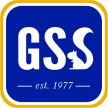 GSS Organizational Funding Award LetterGraduate Student SenateRevised September 2020Graduate Student Senate120LM Kent State Student CenterCenter for Student Involvement Box 18Kent, OH 44242Email:  GSS.info@gmail.com *Please submit this form to cjackma2@kent.edu at your earliest conveince. Please submit pdfs of invoices and/or receipts and an attendance sheet from the event within 14 calendar days of the event to cjackma2@kent.edu. All expenses must be incurred by the organization and individual as outlined by the Bylaws of Graduate Student Senate.**Please submit this form to cjackma2@kent.edu at your earliest conveince. Please submit pdfs of invoices and/or receipts and an attendance sheet from the event within 14 calendar days of the event to cjackma2@kent.edu. All expenses must be incurred by the organization and individual as outlined by the Bylaws of Graduate Student Senate.**Please submit this form to cjackma2@kent.edu at your earliest conveince. Please submit pdfs of invoices and/or receipts and an attendance sheet from the event within 14 calendar days of the event to cjackma2@kent.edu. All expenses must be incurred by the organization and individual as outlined by the Bylaws of Graduate Student Senate.*Organization NameContact Individual’s Name (First, MI, Last)Banner IDEmailPhone NumberAre you a U.S. Citizen? If not, in which country do you hold citizenship?YesYesNoFlashline Home AddressCollege NameDepartment/Program NameGraduate Assistant within this department?YesNoName of Event (Purpose of Award)Date of EventLocation of Event